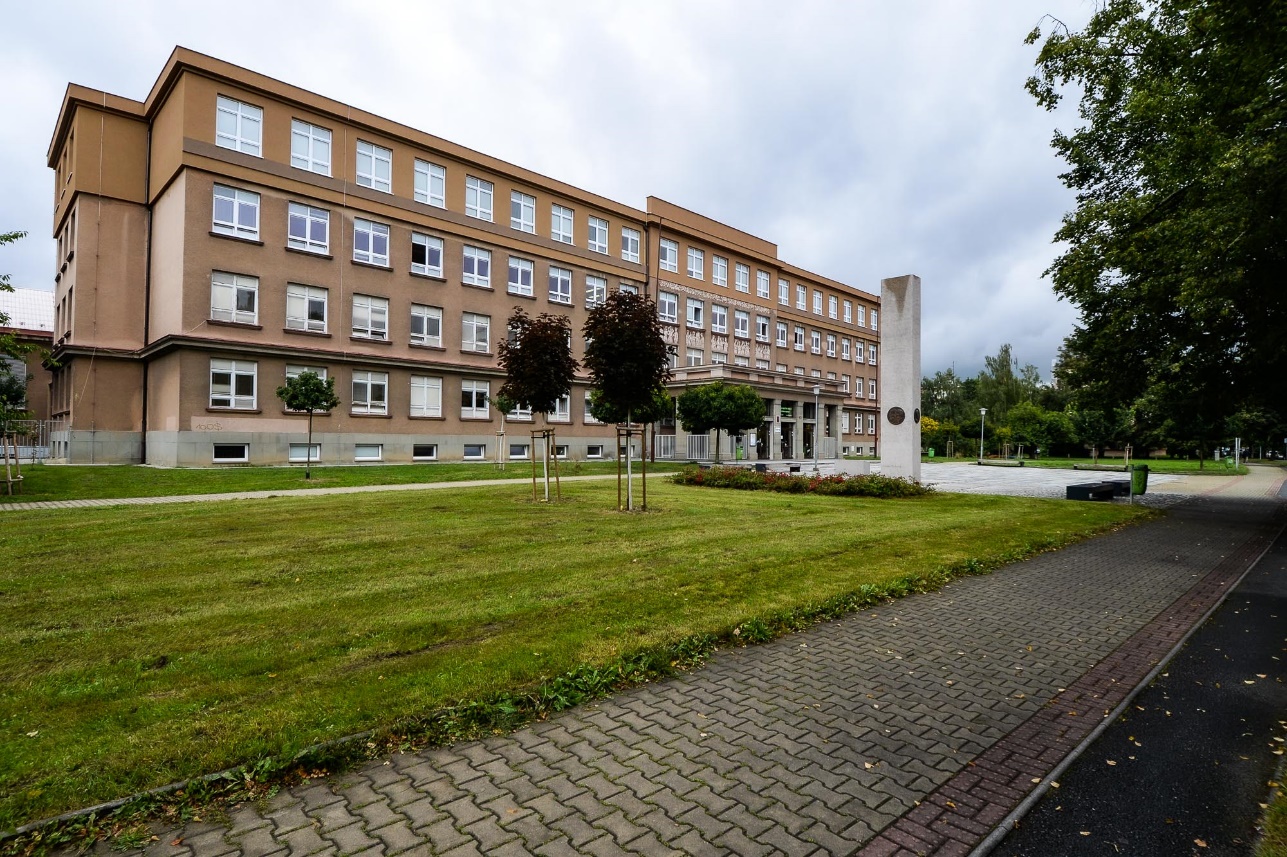 1. Základní údaje o škole1.1 	Název školy: 		20. základní škola Plzeň, Brojova 13, příspěvková organizace	sídlo: 			Brojova 13, 326 00 Plzeň	IČ:				69972150	zřizovatel školy:		Plzeň, statutární město	vedení školy:		Mgr. Bc. Pavel Kocián, ředitel školy					Mgr. Zdeněk Kreidl, statutární zástupce ředitele					Mgr. Dana Kolbeková, zástupce ředitele pro I. stupeň	Mgr. Marie Říkovská, zástupce ředitele pro výchovné poradenství a podpůrná opatření	telefonní spojení: 	378 028 530	e-mailové spojení: 	kocianpa@zs20.plzen-edu.cz	webové stránky školy:	 www.20zsplzen.cz1.2 Poslední změna v Rejstříku škol a školských zařízení Školní družina a školní jídelna – č.j. ŠMS/7865/20 ze dne 23. 11. 2020 s účinností od 1. 9. 2021Základní škola – č.j. MŠMT-45154/2020-5 ze dne 26. 8. 2021 s účinností od 1. 9. 20211.3 Seznam pracovišť 1.4 Obory vzdělání, které škola vyučuje v souladu se zápisem v Rejstříku škol a školských zařízeníSoučásti školy1.6 Zařízení školního stravováníVeřejnost *1.7 Zajištění dalšího stravování1.8 Typ školyúplná, spojené ročníky v jedné třídě: ne1.9 Spádový obvod školyPlzeň 2 Slovany1.10 Speciální třídy1.11 Materiálně technické zajištění školy Škola má k počtu žáků a ke školnímu vzdělávacímu programu pro základní vzdělávání – Škola JIStoty odpovídající prostorové podmínky (učebny, chodby, WC, šatny, tělocvičnu, školní družinu apod.). Máme k dispozici 20 kmenových tříd, 4 třídy pro činnost školní družiny, jedno oddělení školní družiny je umístěno v kmenové třídě, 1 tělocvičnu, 3 učebny informatiky, cvičnou kuchyňku, dílnu pro výuku předmětů s technickým zaměřením, laboratoř chemie a 1 odbornou učebnu anglického jazyka. Po celou dobu školního roku 2020/2021 probíhala výstavba nového patra, jejímž cílem bylo vybudování sedmi odborných učeben (zeměpis, přírodopis, informatika, chemie, fyzika a dvě učebny cizích jazyků) a tří kabinetů. Stavba byla zkolaudována 5. 8. 2021, aby byla od následujícího školního roku 2021/2022 využívána. Součástí stavby bylo i osazení nové ploché střechy zelení. Střecha však není nepovolaným osobám přístupná. S ohledem na bezbariérovost byla k budově přistavěna výtahová šachta s výtahem, který je schopen obsloužit všechna podlaží budovy a zároveň umožňuje bezbariérový přístup ve směru od školního hřiště a parkoviště pro hendikepované.K dispozici je také školní pozemek pro výuku pěstitelských prací a dále 5 hřišť: hřiště na kopanou s trávou 3. generace, schválené ČMFS na mistrovská utkání žáků o rozměrech 94 x 53 m s osvětlením, hřiště 45 x 25 m s osvětlením a umělou trávou na malou kopanou a házenou, hřiště 45 x 25 m s tartanovým povrchem na malou kopanou, házenou, volejbal, nohejbal a tenis, víceúčelové hřiště 34 x 17 m s nejnovějším povrchem Sportcourt Power Game s osvětlením na všechny druhy sportů, hřiště 34 x 17 m s umělou trávou na malou kopanou a házenou a beach volejbalové hřiště. Hřiště jsou využívána pro výuku TV, tréninky fotbalistů pod vedením odborných trenérů z FC Viktorie Plzeň, tréninky Rugby klubu Plzeň, pro činnost dětí školní družiny a veřejnost. Fond učebnic a učebních textů je plánovaně obnovován a aktualizován podle přidělených finančních prostředků. Z didaktické techniky je na škole umístěno 21 interaktivních tabulí, 12 na I. stupni, 8 na II. stupni ZŠ a 1 v učebně anglického jazyka.1.12 Školská rada Zřízena usnesením RMP č. 265 ze dne 20. 4. 2000 s platností od 1. 5. 2000. Školská rada má 6 členů. Členové rady školy jsou voleni, popřípadě jmenováni na období tří let. Poslední složení školské rady bylo potvrzeno usnesením Rady města Plzně 9. 6. 2020. 2. Personální zabezpečení činnosti školy	2.1 Odborná kvalifikace (dle zákona č. 563/2004 Sb.)2.2 Počet absolventů s odbornou kvalifikací, kteří ve školním roce nastoupili do školy: 02.3 Počet učitelů s odbornou kvalifikací, kteří ve školním roce nastoupili do školy: 0	2.4 Počet učitelů s odbornou kvalifikací, kteří ve školním roce odešli ze školy: 0	2.5 Nepedagogičtí pracovníci – počet: 182.6 Věkové složení učitelů2.7 Údaje o DVPP včetně řídících pracovníků školy2. 8 Asistenti pedagogaPočet celkem (fyzický/přepočtený): 					2/1,253. Údaje o zápisu k povinné školní docházce a další zařazení absolventů škol3.1 Zápis žáků do 1. třídy pro školní rok 2021/20223.2 Údaje o přijímacím řízení na střední školu3.33. 4	Kurzy k doplnění základního vzdělání ve školním roce 2020/20214. Výsledky výchovy a vzdělávání žáků4.1 Prospěch žáků (stav k 31. 8.)Jedna žákyně 8. ročníku plní povinnou školní docházku v zahraničí podle § 38 školského zákona.4.2 Chování žáků4.3 Docházka žáků (celkem za školní rok)4.4 Přestupy žáků mezi ZŠ4.4.1 Počet žáků, kteří odešli na jinou ZŠ  			Důvody: přestěhování										74.4.2 Počet žáků, kteří přišli z jiné ZŠ 		Důvody: přistěhování nebo na předchozí škole probíhá výuka pouze do 5. ročníku	235. Prevence rizikových jevůZákladním stavebním kamenem celého systému preventivního působení jsou programy nespecifické primární prevence, které se úzce vážou k hlavnímu principu strategie prevence rizikového chování, výchově dětí a mládeže ke zdraví, k osvojení pozitivního sociálního chování a snaha o zachování integrity osobnosti. Jejím obsahem jsou všechny techniky umožňující rozvoj harmonické osobnosti, včetně možnosti rozvíjení nadání, zájmů a pohybových sportovních aktivit. Do nespecifické prevence patří sebepoznávání, sebeúcta, zvládání sociálních rolí a vztahů, komunikace, předcházení a řešení problémů, asertivita, rozvíjení schopností a odpovídajících zájmů, včetně pohybu a sportu.Specifické primární prevenci sociálně nežádoucích jevů na 1. stupni školy byla věnována pozornost převážně v předmětech prvouka, přírodověda, vlastivěda, čtení, pracovní vyučování, tělesná a výtvarná výchova. K probíraným tématům patřily především: vztahy ve třídě, šikana, styk s cizími lidmi, rasismus, drogy, terorismus, krádeže, vandalismus, ochrana zdraví a chování k postiženým lidem.Kromě toho, že se vyučující zabývali přímou primární prevencí, zaměřili se i na posilování pozitivních jevů v dětském kolektivu. Hlavně na rozvíjení dobrých vztahů a na spolupráci v kolektivu, toleranci a ochotě pomoci. Děti se učily vyjadřovat vlastní názor a naslouchat druhým. Učily se, jak a s kým trávit volný čas.Obdobným tématům se věnovali i žáci 2. stupně v předmětech výchova k občanství, výchova ke zdraví, literární výchova a sloh, přírodopis atd. Žáci osmých devátých ročníků se zaměřili více na svou budoucí profesní orientaci.Prevence na školeVe vyučovacích hodinách jsme podle možností zpestřovali učivo vhodnými videoprogramy, psychotesty. Tyto zdroje přispěly k zamyšlení nad lidským chováním. Žáci si oblíbili především ty části hodin, ve kterých mohli zinscenovat běžné životní situace. Dále naše škola nabízí svým žákům značné množství aktivit v mimoškolním čase.Žáci mají také možnost vhazovat své stížnosti, problémy a dotazy napsané na papíru do připravené schránky důvěry. O velkých přestávkách se zde nabízí možnost trávit tyto chvíle venku – na školním hřišti.Naše škola disponuje dobře vybavenými počítačové učebny, kde žáci mají možnost pracovat s preventivními programy v oblasti sexuologie, drog atd.V průběhu distanční výuky se vyučující snažili o navázání kontaktu dětí mezi sebou, jelikož jim kontakt s vrstevníky velmi chyběl. Během komunikačních cvičení, zejména během distanční výuky, dbali vyučující na respektování názorů druhých, zvláště v situacích, kdy se žáci mohli rozhodnout pro více variant.Prevence řešení výchovných problémůzávislost na návykových látkáchsexuální oblastnásilí a delikvencezdravý životní stylZjišťujeme klima školní třídy. Zde se zaměřujeme na vztah žáků ke své třídě, pohodu ve třídě, konflikty mezi žáky, soutěživost ve třídě, jak žáci prožívají nároky třídy, soudržnost třídy, kázeň žáků při vyučování.Kvůli pandemii COVID 19 se nekonaly žádné besedy6. Nadstandardní aktivity6.1 Zájmová činnost organizovaná školouFotbalový kroužek		2 x týdně 	chlapci			1. – 4. třídyKroužek aerobiku		1 x týdně 	dívky			1. – 2. třídyKroužek rugby		1 x týdně				1. – 5. třídySpecializovaná výtvarná výchova pro žáky 				1. - 5. třídyŠachový kroužek pro začátečníky a pokročilé			1. – 5. třídyDopravní kroužek							3. – 5. třídyPřípravný kurz k přijímacím zkouškám z matematiky		9. třídyHokejbal								1. – 5. třídyNarama								děti a dospělíSportovní aktivity							školní družinaKeramičtí tvořílci							školní družinaSportovní gymnastika						školní družina	Basketbal								1. třídyFlorbal								školní družinaMinecraft								1. – 5. třídy6.2 Mimoškolní aktivityVzhledem ke krizovým opatřením Vlády ČR ke zmírnění dopadů pandemie COVID – 19 bylo od mimoškolních aktivit odstoupeno.6.3 Partnerství se školami v tuzemskuŠkola má v rámci čerpání finančních prostředků z OP Výzkum, vývoj a vzdělávání navázanou spolupráci s 34. ZŠ. Dále úzce spolupracuje s mateřskými školami, které se nacházejí v blízkosti školy, konkrétně s 38. MŠ, 25. MŠ, 31. MŠ, 21. MŠ, 17. MŠ, 89. MŠ, 80. MŠ a 2. MŠ.Pro zvýšení podpory a zájmu o technické obory byla navázána spolupráce s VOŠ a SPŠE Plzeň.Na konci roku 2020 bylo podepsáno memorandum o spolupráci s FPE ZČU v Plzni a tím se škola stala Fakultní školou Fakulty pedagogické Západočeské univerzity v Plzni. 6.4 Partnerství se školami v zahraničíŠkola nemá navázanou spolupráci se zahraniční školou.6.5 Zapojení do projektůMléko do škol, Ovoce do škol.6.6. Výchovné poradenství6. 6. 1 Vyhodnocení Koncepce výchovného poradenství a realizovaných programů Péče o žáky se speciálními vzdělávacími potřebamiběhem školního roku mělo celkem 30 žáků vypracovaný IVP26 žákům byla poskytována podpůrná opatření ve 2. stupni bez IVP, 7 žákům byla poskytována podpůrná opatření ve stupni 1 na základě doporučení PPP a 11 žáků mělo vypracovaný PLPP15 žáků bylo opakovaně nebo prvotně vyšetřeno v PPP a další žáci jsou objednáni na vyšetřeníve škole pracovali 2 asistenti pedagoga u 3 žáků se zdravotním postižením Žáci z menšinových etnik pracovali na škole v rámci svých osobních schopností zapojeni přirozeně do třídních kolektivů.Žáci talentovanís těmito žáky pracovali vyučující v jednotlivých předmětechúčastnili se soutěží z matematikyz ostatních předmětů se soutěže z důvodu distanční výuky neuskutečnilyPrevence a řešení výchovných problémůTU podávali při online hovorech s rodiči ve svých třídách informace: o způsobu omlouvání zameškaných hodin, distanční výuce, zvládání určité izolace žáků díky epidemiologickým opatřením a nedostatku sociálních kontaktů, využití mimoškolního času žáků apod. probíhala spolupráce VP s metodikem pro zdravý životní styl s Mgr. J. Zýkou a TU při řešení výchovných problémů byli opakovaně účastni rodiče, ředitel školy, zástupce ředitele, VP, metodik prevence a třídní učitelpočet zameškaných hodin, způsob jejich omlouvání a problémové chování žáků – řeší výchovné komise ve školepokračovala spolupráce se SVP, jedna žákyně se účastnila diagnostického pobytuu některých žáků přetrvávají projevy neslušného chování a negativních postojů ke školev tomto školním roce nebyla udělena snížená známka z chováníProfesní orientace – přechod žáků na střední školypřijímacího řízení se zúčastnilo 73 žáků 9. tříd (na SŠ s maturitou bylo přijato 57 žáků, na učební obor 16 žáků – viz. Příloha), 3 žáci 7. tříd (přijat 1 žák) a 12 žáků 5. tříd podalo přihlášku na víceletá gymnázia (přijato 6 žáků, 2 žáci se nedostavili k JPZ)nejčastější formou práce s žáky a jejich rodiči byly individuální online pohovory doplněné skupinovými informacemi a využívání informačních materiálů jednotlivých SŠ, které byly žákům rozesílánykladně lze hodnotit internetové stránky SŠVP průběžně informovala rodiče, prostřednictvím třídních učitelů, dopisy, ve kterých podávala informace o způsobu podávání přihlášek, jednotlivých studijních oborech, podmínkách přijetí na SŠ, přijímacích zkouškách na středních školách, termínech vydávání a odevzdávání zápisových lístků na SŠ či testování před JPZ13. 11. 2020 se 30 žáků naší školy zúčastnilo on-line festivalu práce a vzdělávání v Plzeňském kraji: „Posviť si na budoucnost“. Probíhaly zde schůzky s jednotlivými středními školami, kterých se letos přihlásilo 31. Uskutečnilo se online kariérové poradenství a žáci mohli shlédnout videa na YouTube kanále Posviť si na budoucnost. V odpoledních hodinách se festival zaměřil na živé vysílání s hosty. Žáci se museli na živé vysílání se školami předem připravit. K tomu využili festivalovou kartu. V její první části si udělali přehled o svých silných stránkách, nasbírali zpětnou vazbu od lidí ve svém okolí, jejichž názory jim mohli pomoci. V druhé části pak přemýšleli nad otázkami, které chtěli zástupcům středních škol položit.14. 6. 2021 podepsala 20. ZŠ smlouvu o spolupráci se Střední školou informatiky a finančních služeb v Plzni v rámci projektu: „Vzdělávání 4.0 v Plzeňském kraji, CZ.02.3.68/0.0/0.0/19_078/0019021. Tato spolupráce bude zaměřena na motivační aktivity pro žáky v podobě: badatelského kroužku, projektových dnů, přípravy na robotickou soutěž, zajištěním odborné exkurze a možností pro vyučující se účastnit na workshopech či seminářích.22. 6. 2021 probíhal na Střední škole informatiky a finančních služeb v Plzni komunitní den, kterého se zúčastnila Mgr. Kotousová a |Mgr. Říkovská s žáky přihlášenými do badatelského kroužku. Žáci si prohlédli školu a její učebny. Byl zde připravený kulturní a sportovní program, který byl zakončený opékáním buřtů. několik dalších naplánovaných akcí k volbě povolání se neuskutečnilo z důvodu situace spojené s COVID – 19. Jednalo se například o „Kujme pikle v DEPO2015“ vyšetření v PPP k rozpoznání profesní orientace využilo 12 žáků devátých tříd – zadání testových otázek žákům bylo provedeno v PPP a výsledky sdělila rodičům a žákům PhDr. Sklenářová v PPPněkolik rodičů využilo individuální konzultaci s VPdo PPP bylo předáno 6 žádostí žáků 8. tříd o profesní vyšetřeníindividuální vzdělávání: 06.6.2 Spolupráce s PPPspolupráce byla velmi kvalitní, zájem na dobrém výsledku se projevoval oboustranně: výchovný poradce a třídní učitelé – PPP, KPPP a SPC6.6.3 Spolupráce s rodiči, policií a ÚMO 2má svou problematiku závislou na společenském klimatudošlo ke zlepšení spolupráce rodičů žáků s poruchami chováníněkdy je úskalím i ochota využít speciální instituce a jejich opakované návštěvyvětšina rodičů spolupracuje dobře a pomáhá kvalitní prvotní rodinnou výchovouUmístění žáků IX. AMT - maturita, VL - výuční listpo 1. termínu přijímacích zkoušek bylo přijato 21 žáků z 25 žáků ……………... 84 %na obor zakončený maturitní zkouškou bylo přijato 22 žáků z 25 žáků………… 88 %Umístění žáků IX. BMT – maturita, VL - výuční listpo 1. termínu přijímacích zkoušek bylo přijato 20 žáků z 23 žáků………………........ 87 %na obor zakončený maturitní zkouškou bylo přijato 16 žáků z 23 žáků………  ……... 69,6 %Umístění žáků IX. CMT - maturita, VL - výuční listpo 1. termínu přijímacích zkoušek bylo přijato 24 žáků z 25 žáků ……………... 96 %na obor zakončený maturitní zkouškou bylo přijato 19 žáků z 25 žáků………… 76 %6.7 Účast v soutěžích 7. Údaje o zapojení školy do:rozvojových programů – škola není do programů zapojenamezinárodních programů – škola není do programů zapojena8. Údaje o předložených a školou realizovaných projektech financovaných z cizích zdrojůVe školním roce 2020/2021 byla škole přidělena neinvestiční dotace ve výši 41.000,- Kč z grantového programu vyhlášeného statutárním městem Plzní na podporu aktivit k technickému vzdělávání na obnovu vybavení dílen, z grantového programu na podporu volnočasových aktivit dětí a mládeže 24.000,- Kč na pořízení výtvarných potřeb pro volnočasové aktivity žáků v ŠD, z grantového programu na podporu tělovýchovných aktivit 21.000,- Kč na vybavení pro sportovní aktivity žáků a z grantu na podporu primární prevence rizikového chování 23.000,- Kč na zajištění preventivních programů pro žáky.Celková výše finanční podpory z grantových programů vyhlášených statutárním městem Plzní ve školním roce 2020/2021 činila 109.000, - Kč.9. Údaje o výsledcích inspekční činnosti provedené ČŠI ve školním roce 2020/2021ČŠI ve školním roce 2020/2021 neprováděla na škole inspekční činnost.10. Zapojení školy do dalšího vzdělávání v rámci celoživotního učeníVe sledovaném období škola nebyla zapojena do dalšího vzdělávání11. Spolupráce s odborovými organizacemi, organizacemi zaměstnavatelů a dalšími partnery při plnění úkolů ve vzděláváníNa škole není zřízena odborová organizace. Škola spolupracuje s regionální hospodářskou komorou Plzeňského kraje v rámci podpory technické orientace žáků. Hospodaření školy za kalendářní rok 20201 Údaje o zaměstnancích2 Základní údaje o hospodaření školy	v tis. KčV Plzni 30. září 2021Ředitel školy:	Mgr. Bc. Pavel  K o c i á nObrazová příloha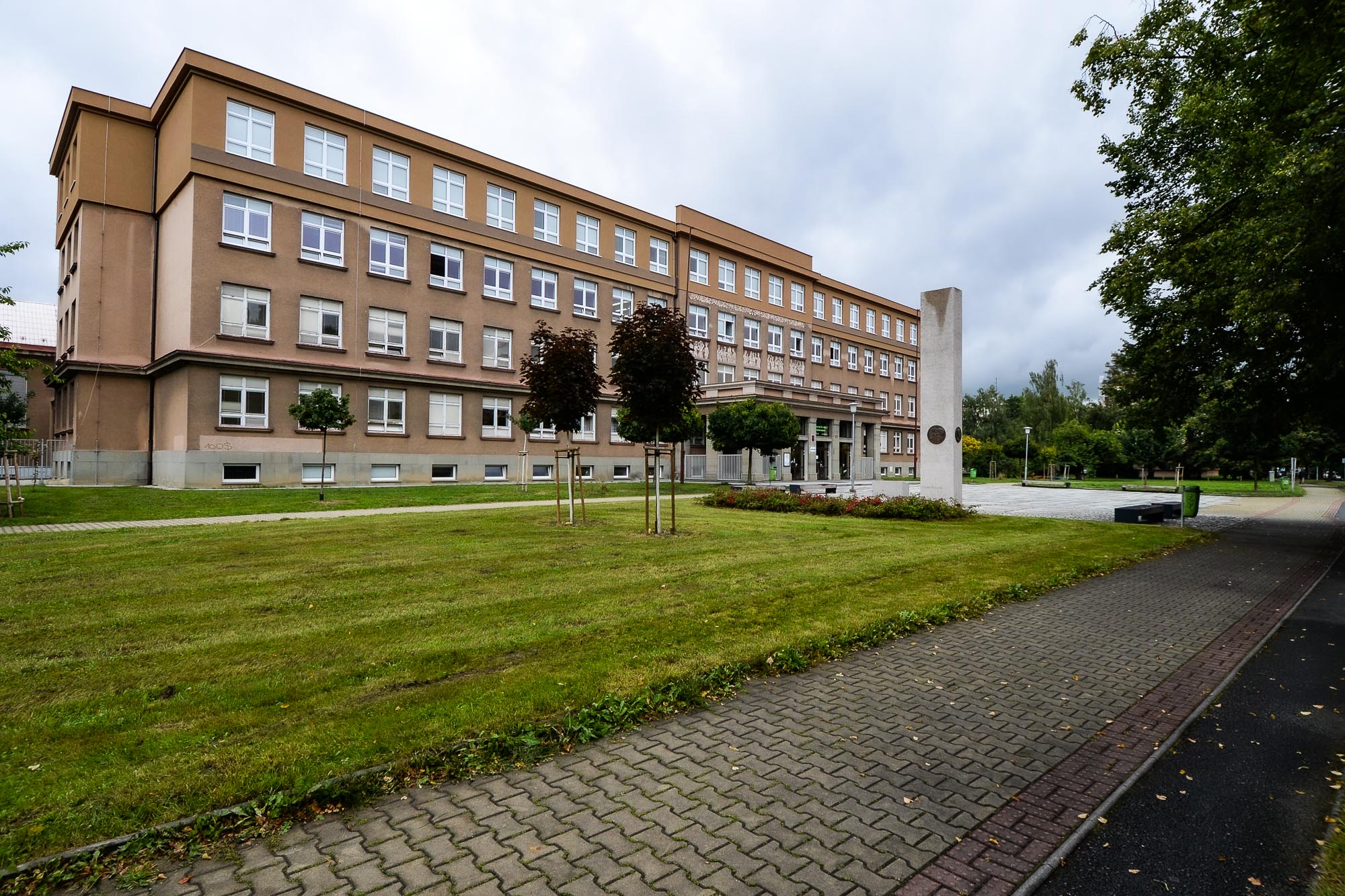 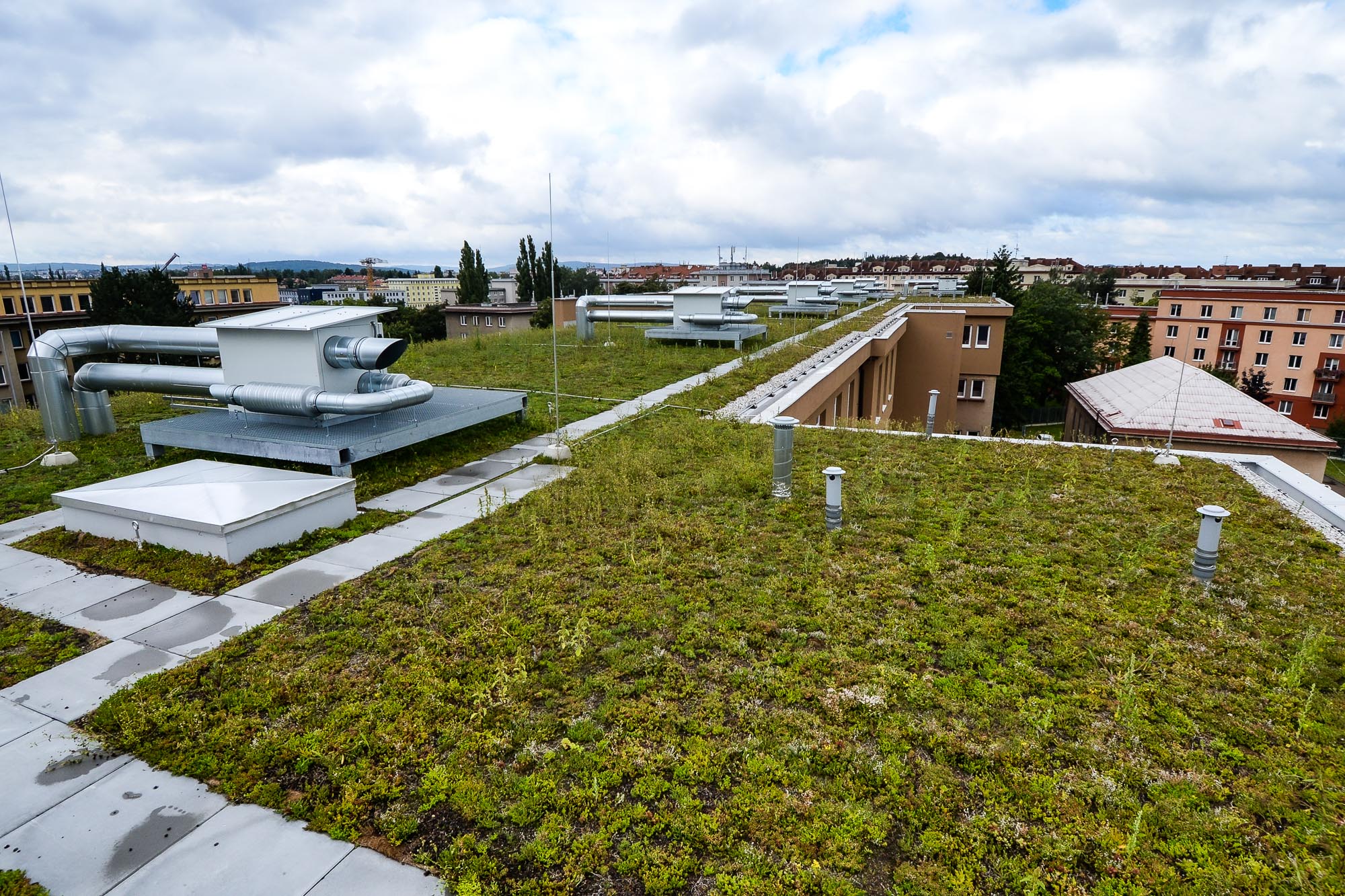 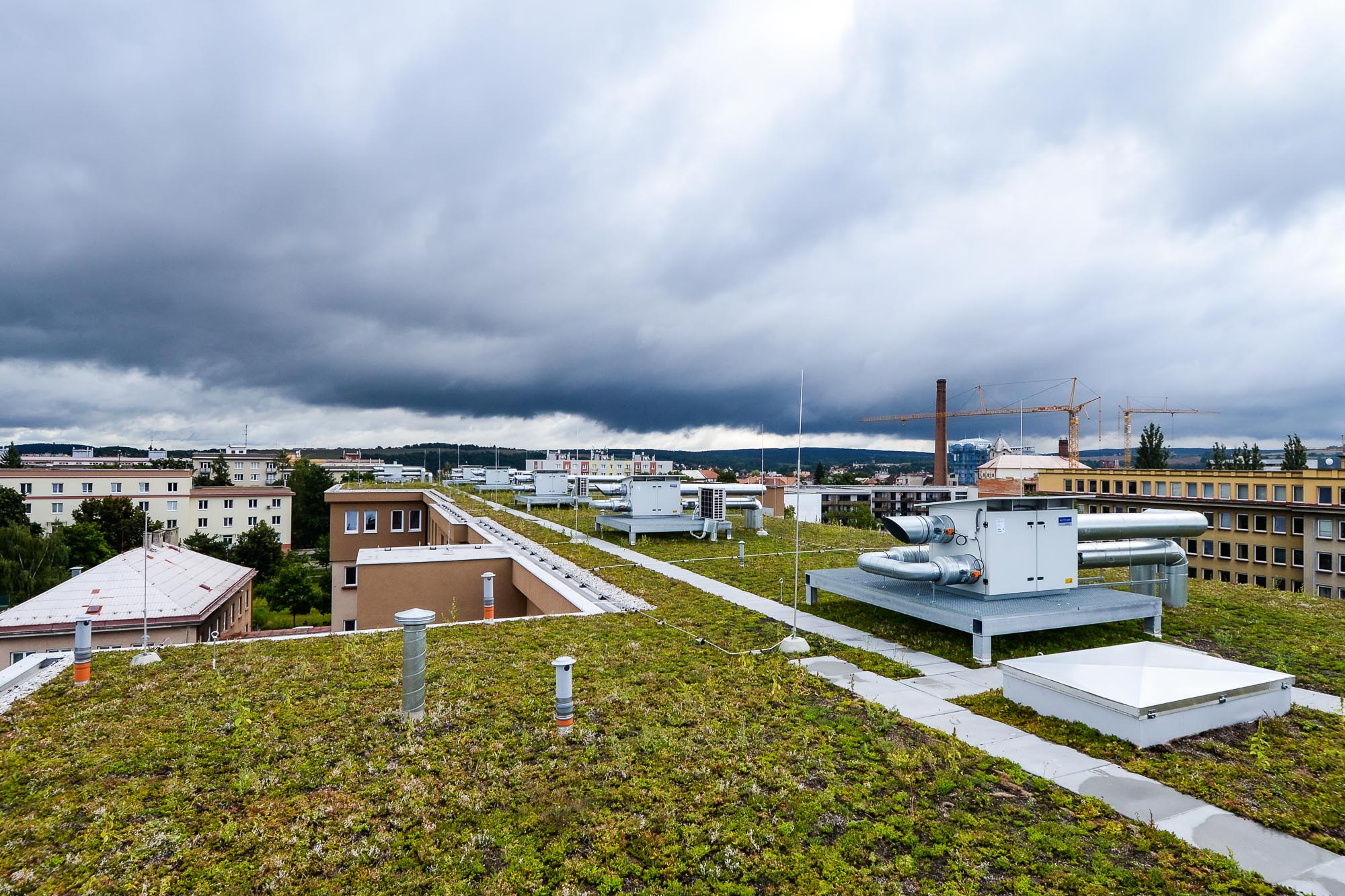 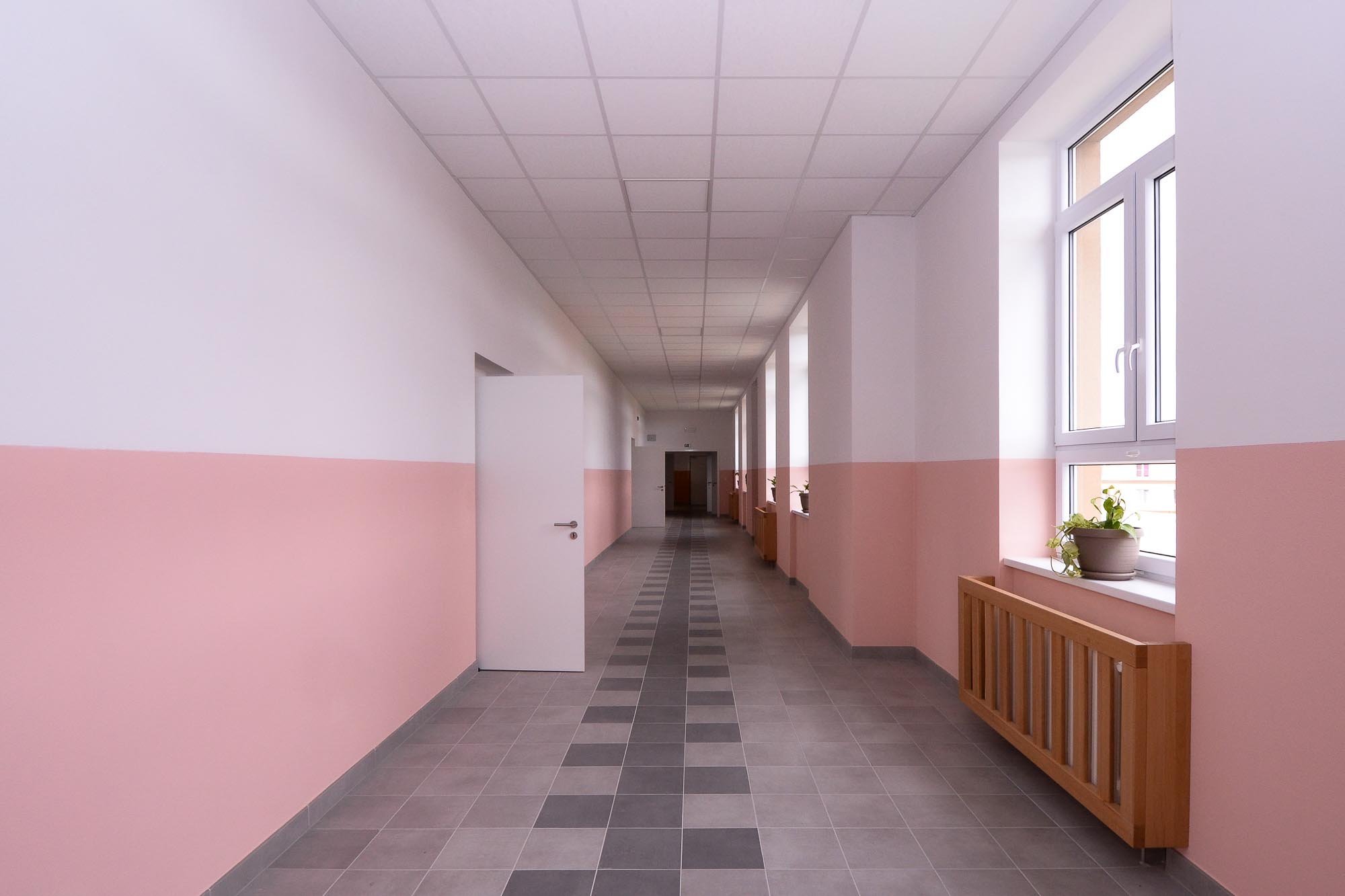 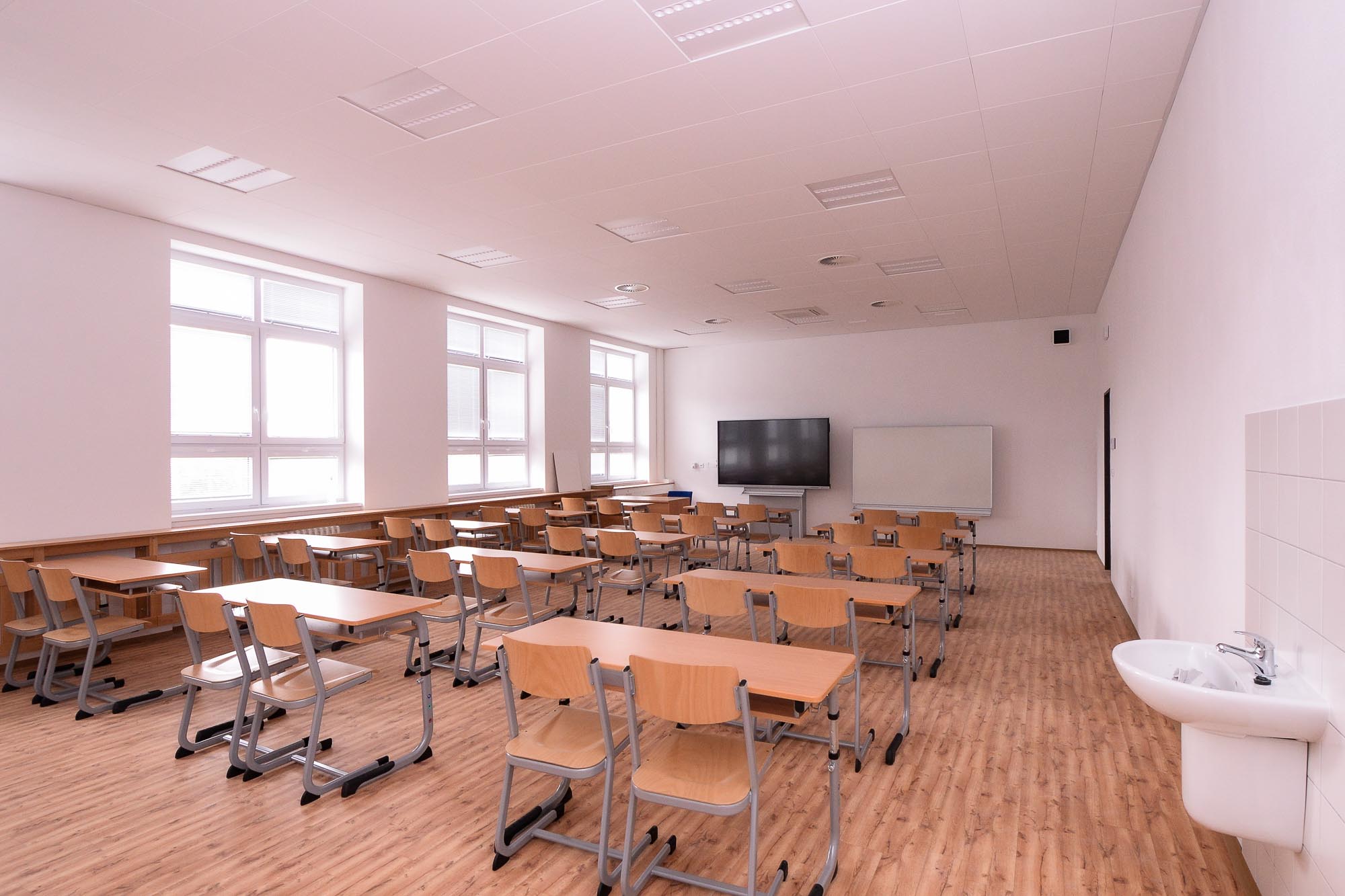 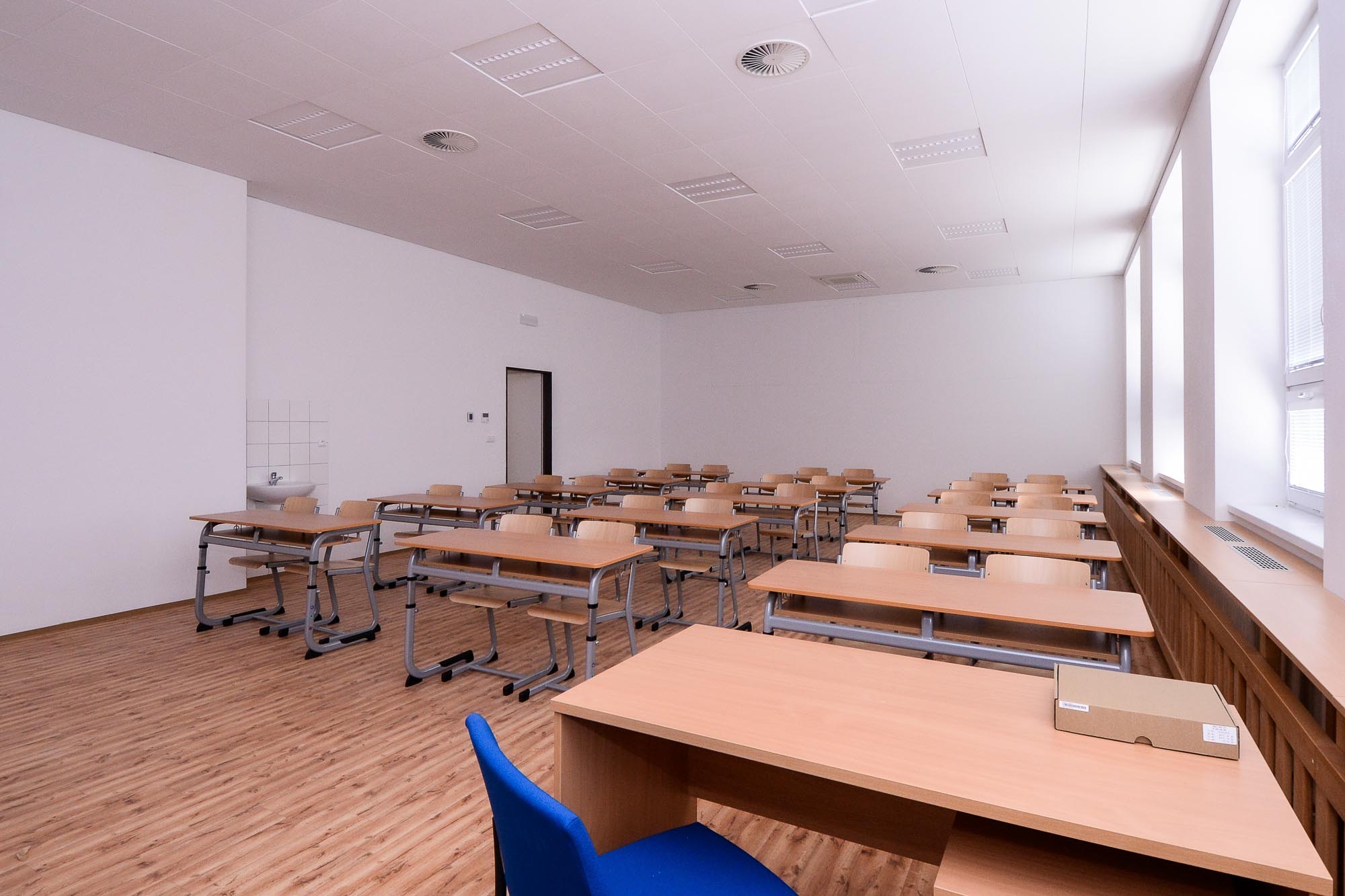 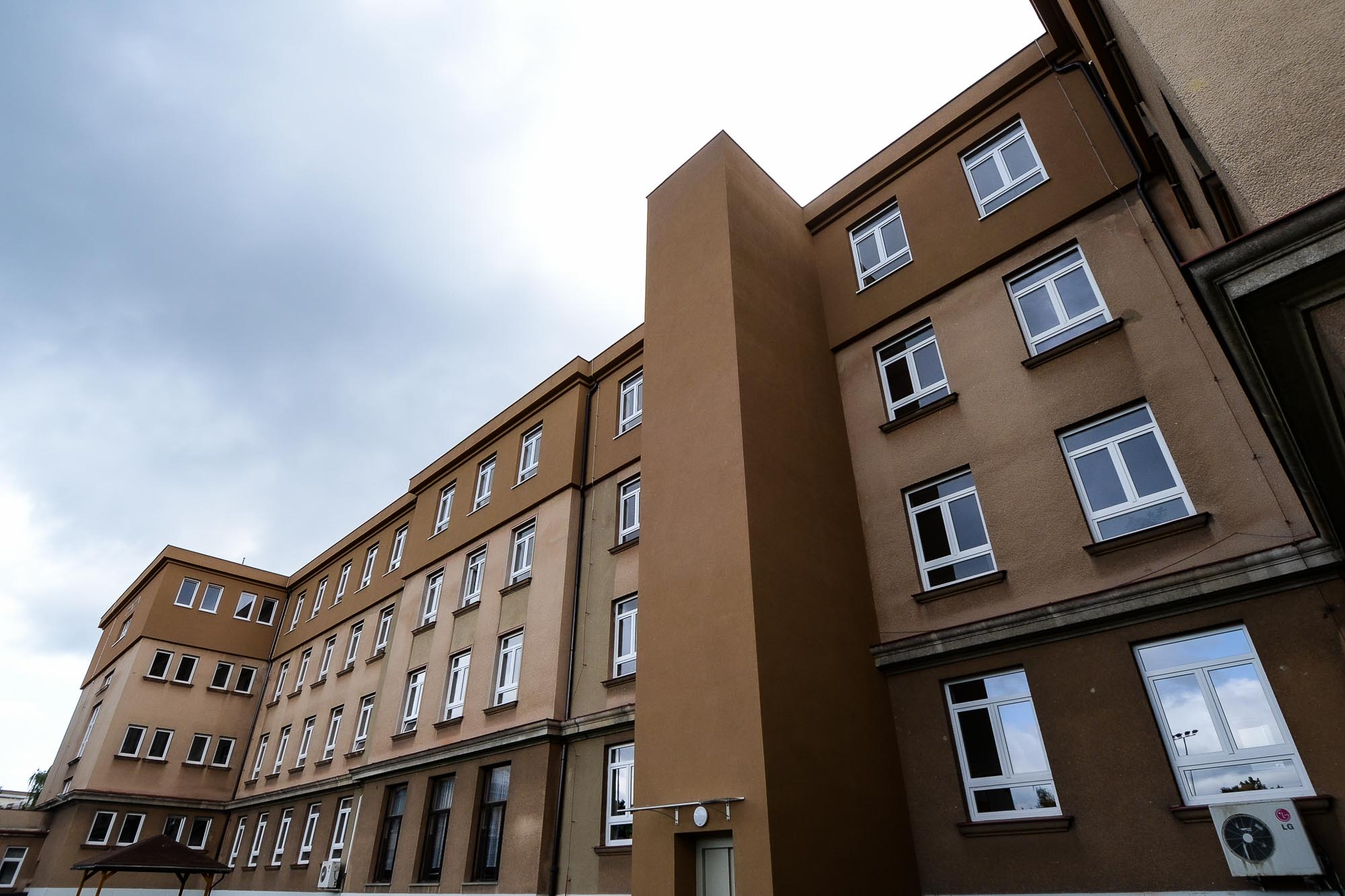 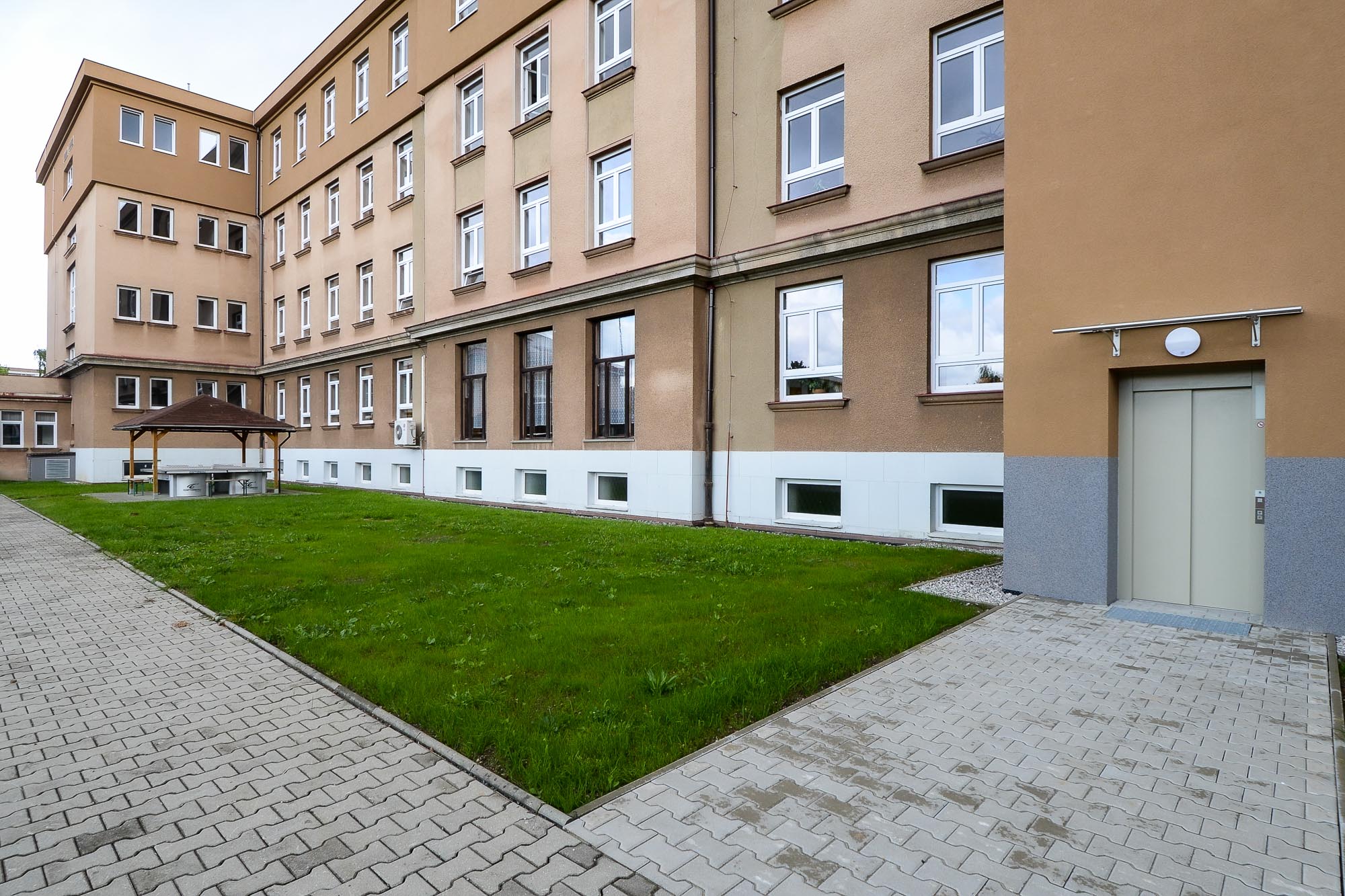 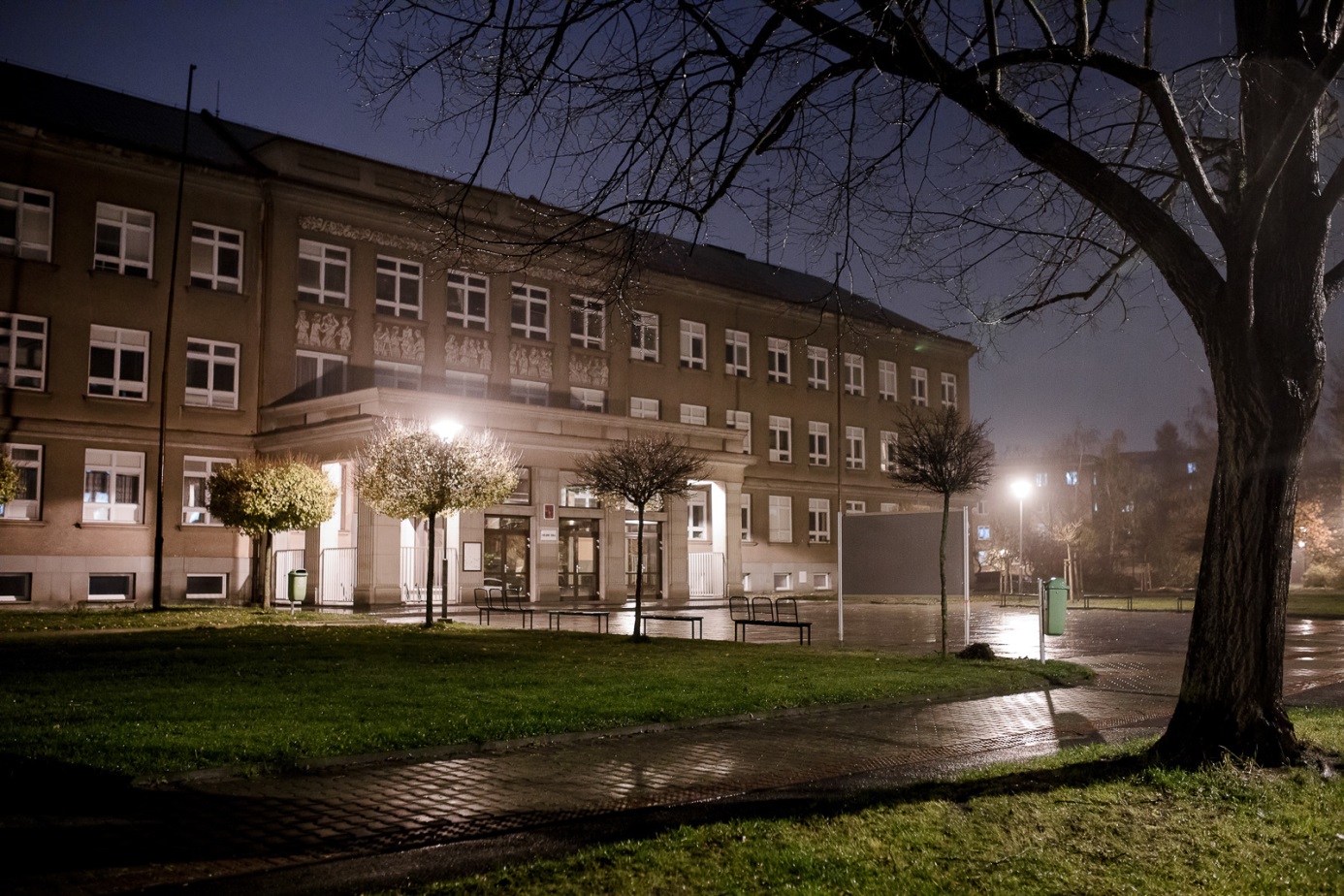 20. základní škola plzeň, Brojova 13, příspěvková organizacese sídlem Brojova 13, 326 00 PlzeňVýroční zpráva o činnosti školy ve školním roce 2020/2021V Plzni dne 30. září 2021AdresaPočet třídPočet žákůHlavní budova, ředitelstvíBrojova 13, 326 00 PlzeňZákladní školaBrojova 13, 326 00 Plzeň20540/505Školní družinaBrojova 13, 326 00 Plzeň6160/140Školní jídelnaBrojova 13, 326 00 Plzeň600/548Popis oboruKód oboruKapacita oboru79-01-C Základní škola79-01-C/01540Název vzdělávacího programuV ročníkuŠkolní vzdělávací program pro základní vzdělávání Škola JIStoty – Jazyk, Informatika, Sport26. 8. 20081. - 9. ročníkNázev součástiPočet žákůPočet tříd, oddělení, skupinNázev součásti2020/20212020/2021MŠ------ZŠ50520ŠD140 6ŠK------Celková kapacita jídelnyPočet dětských strávníkůPočet dospělých strávníkůCelkový počet zaměstnancůPřepočtený počet zaměstnanců600489 5976,5anonePříprava dietního stravování (bezlepková a šetřící dieta)●Projekt Mléko do škol●Projekt Ovoce a zelenina do škol●Počet třídPočet zařazených žákůPoznámkaPřípravná třída00---Speciální třída00---S rozšířenou výukou00Jaký předmět: ---Fyzický/přepočtený %Celkový počet pedagogických pracovníků43/38,3645Z toho odborně kvalifikovaných39/36,164590,7VěkUčiteléUčiteléMužiŽenydo 35 let8136 – 50 let31151 – 60 let11260 – více let01Celkem1225Rodičovská dovolená05Název kurzuPočet zúčastněných pracovníkůLockee.fr nejen v únikovkách – ONLINE1Flippity nejen pro únikovky – ONLINE1Revize v oblasti informatiky a digitální kompetence – ONLINE1Co s nástrojem Classtools – ONLINE1Grafika s Canvou – ONLINE1Nástroj Learningapps.org a jeho využití – ONLINE2Název kurzuPočet zúčastněných pracovníkůInformatika bez počítače (1. část) – ONLINE1Informatika bez počítače (2. část) – ONLINE1Canva – práce se třídou (pokročilí) – ONLINE1Kurz programování ve Scratchi pro 2. stupeň ZŠ – ONLINE1QR kódy ve výuce - ONLINE1Desmos - ONLINE1Co jsme se naučili v distanční výuce – ONLINE1Jaké jsou moje digitální kompetence a jak naplánovat jejich rozvoj - ONLINE1Co z distanční výuky přenést do prezenční - webinář1Microsoft Teams – otázky a odpovědi - webinář1Scratch pro 2. stupeň ZŠ – kurz - ONLINE1Podpora pedagogů ZŠ v jejich profesní roli1Počet dětí u zápisuPočet odkladů PŠDPočet odkladů PŠDOčekávaný počet dětíOčekávaný počet třídPočet dětí u zápisunavrženskutečnostOčekávaný počet dětíOčekávaný počet tříd921616602Počet absolventů celkemZ toho přijatých naZ toho přijatých naZ toho přijatých naZ toho přijatých naPočet absolventů celkemGymnázia 4letáSŠ maturitní oborySŠ nematuritní obory (ukončené výučním listem)Jiné73552160Počet žáků----------------- přihlášených na víceletá gymnázia15- přijatých na víceletá gymnázia (celkem)7                 z toho přijatých na 6letá gymnázia1                 z toho přijatých na 8letá gymnázia6Počet žáků---- kteří dokončili ZŠ v nižším než 9. ročníku0- kteří nepokračují v dalším vzdělávání0Počet kurzůPočet absolventů00Počet žáků celkemProspělo s vyznamenáním(s pochvalou)ProspěloNeprospěloOpravné zkouškyHodnoceno slovně505373131000Snížený stupeň z chováníPočet žákůPočet žákůSnížený stupeň z chování1. pololetí2. pololetí- z toho 2. stupeň00- z toho 3. stupeň00Počet omluvených hodin celkem24 836Počet neomluvených hodin celkem33ŠkolaNázev oboruDélka studiaUkončení studiaPočet žákůTechnické lyceum4MT2VOŠ a SPŠ elektrotechnická PlzeňInformační technologie – vývoj aplikací a správa systémů4MT1VOŠ a SPŠ elektrotechnická PlzeňElektrotechnika4MT1SPŠ stavební PlzeňStavebnictví4MT1SPŠ dopravní, PlzeňMechanizace a služby – požární prevence4MT1SPŠ dopravní, PlzeňMechanik opravář motorových vozidel - Automechanik3VL1Obchodní akademie PlzeňObchodní akademie4MT2Střední zdravotnická škola a VOŠ zdravotnická, PlzeňPraktická sestra4MT1SOŠ obchodu, užitého umění a designu, PlzeňEkonomika a podnikání – cestovní ruch4MT1SOŠ obchodu, užitého umění a designu, PlzeňEkonomika a podnikání – zahraniční obchod4MT1SOŠ obchodu, užitého umění a designu, PlzeňGrafický design4MT1Aranžér3VL1SŠ informatiky a finančních služeb PlzeňInformační technologie4MT2SŠ informatiky a finančních služeb PlzeňLogistické a finanční služby4MT2Hotelová škola PlzeňEkonomika a podnikání v potravinářství4MT1Plzeňská obchodní akademie s. r. o. PlzeňObchodní akademie4MT1Akademie hotelnictví a cestovního ruchu – SŠ s.r.o. PlzeňCestovní ruch4MT1SOU stavební PlzeňTruhlář3VL1Gymnázium BloviceGymnázium – společně branou poznání4MT1Gymnázium a SOŠ PlasyGymnázium4MT1Gymnázium a SOŠ RokycanyGymnázium – poznání a inspirace v souvislostech (Aj)4MT1ŠkolaNázev oboruDélka studiaUkončení studiaPočet žákůGymnázium Plzeň, Mikulášské náměstíGymnázium - všeobecné4MT2VOŠ a SPŠ elektrotechnická, PlzeňInformační technologie – vývoj aplikací a správa systémů4MT1VOŠ a SPŠ elektrotechnická, PlzeňInformační technologie – telematika4MT1SPŠ dopravní, PlzeňProvoz a ekonomika dopravy4MT1SPŠ dopravní, PlzeňAutotronik4MT1SPŠ dopravní, PlzeňMechanik opravář motorových vozidel - automechanik3VL1SPŠ stavební, PlzeňStavebnictví4MT2Obchodní akademie, PlzeňObchodní akademie4MT1SOŠ obchodu, užitého umění a designu, PlzeňObchodník - ekonomika vnitřního obchodu4MT2SOU elektrotechnické, PlzeňInformační technologie – IT v komerční praxi4MT1SOU elektrotechnické, PlzeňElektrikář - silnoproud3VL1SŠ informatiky a finančních služeb, PlzeňInformační technologie4MT1SŠ informatiky a finančních služeb, PlzeňLogistické a finanční služby4MT1Církevní ZŠ a SŠ Plzeň Sociální činnost - sociální služby a pedagogika4MT1Hotelová škola, PlzeňKuchař – číšník (Číšník)3VL1Hotelová škola, PlzeňŘezník - uzenář3VL1SOU stavební PlzeňTruhlář3VL2SOU stavební PlzeňZedník3VL1VOŠ a SPŠ VolyněNavrhování nábytku a dřevěných konstrukcí s využitím CNC technologií4MT1ŠkolaNázev oboruDélka studiaUkončení studiaPočet žákůTechnické lyceum4MT1VOŠ a SPŠ elektrotechnická PlzeňInformační technologie – vývoj aplikací a správa systémů4MT1VOŠ a SPŠ elektrotechnická PlzeňElektrotechnika4MT1SPŠ stavební PlzeňTechnické lyceum4MT1SPŠ stavební PlzeňStavebnictví4MT2SPŠ stavební PlzeňGeodézie a katastr nemovitostí4MT1SPŠ strojnická a SOŠ profesora Švejcara PlzeňStrojírenství4MT1SPŠ strojnická a SOŠ profesora Švejcara PlzeňMechanik - seřizovač4MT2SPŠ dopravní, PlzeňProvoz a ekonomika dopravy – drážní a městská doprava4MT1SPŠ dopravní, PlzeňMechanik opravář motorových vozidel - Automechanik3VL1SPŠ dopravní, PlzeňKarosář - autoklempíř3VL1Obchodní akademie PlzeňEkonomické lyceum4MT1Střední zdravotnická škola a VOŠ zdravotnická, PlzeňPraktická sestra4MT1SOŠ obchodu, užitého umění a designu, PlzeňEkonomika a podnikání – zahraniční obchod4MT1SOŠ obchodu, užitého umění a designu, PlzeňDesign interiéru4MT1Církevní ZŠ a SŠ PlzeňEkologie a životní prostředí4MT1Hotelová škola PlzeňCukrář3VL1Bezpečnostně právní akademie Plzeň, s.r.o.Bezpečnostně právní činnost4MT1Plzeňská obchodní akademie s. r. o. PlzeňObchodní akademie4MT1SOU elektrotechnické PlzeňElektrikář - silnoproud3VL1SŠ a ZŠ OselcePotravinářská výroba – cukrářské práce3VL1SŠ zemědělská a potravinářská KlatovyZemědělec - farmář3VL1Gymnázium a SOŠ PlasyAgropodnikání4MT1SoutěžNázev soutěžePočet zúčastněných žákůUmístěníUmístěníUmístěníSoutěžNázev soutěžePočet zúčastněných žáků1. místo2. místo3. místomezinárodní---republikováMatematická soutěž Cvrček5●Matematická soutěž Klokánek1●krajskáVýtvarná a literární soutěž Evropa ve škole2●okresní---obvodní---obvodní---Průměrný počet zaměstnanců v roce 2020        (fyzický stav/přepočtený stav)Průměrný počet zaměstnanců v roce 2020        (fyzický stav/přepočtený stav)PedagogůOstatníPočet zaměstnanců43/38,364518/16,265Dosažený průměrný měsíční plat44.270, -24.832, -Příspěvek zřizovatele na investice 0Příspěvek zřizovatele na provoz    5.809Státní rozpočet – příspěvek na přímé vzdělávání  34.581Vlastní tržby a výnosy  2.217Finanční prostředky z dotací a grantů91Příjmy celkem43.828Náklady celkem43.663Hospodářský výsledek165